МУНИЦИПАЛЬНОЕ БЮДЖЕТНОЕОБЩЕОБРАЗОВАТЕЛЬНОЕ УЧРЕЖДЕНИЕ«СРЕДНЯЯ ОБЩЕОБРАЗОВАТЕЛЬНАЯ ШКОЛА №3 ПГТ. ЖЕШАРТ»УСТЬ–ВЫМСКОГО РАЙОНА РЕСПУБЛИКИ КОМИ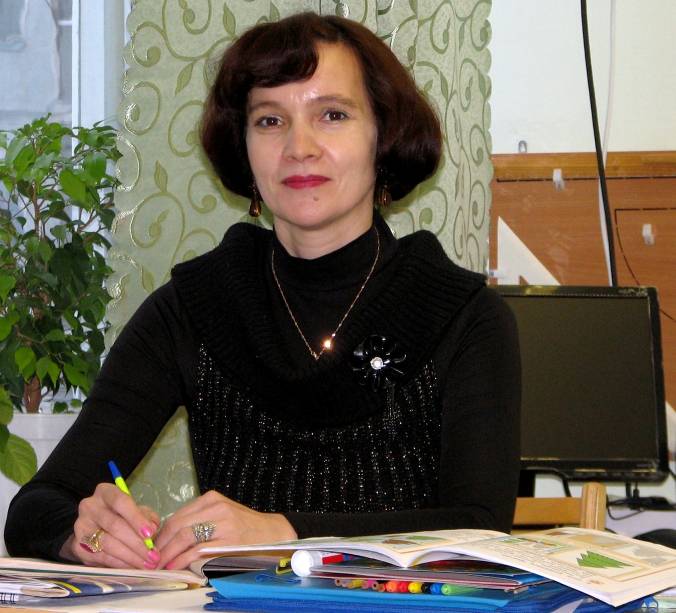 фотоОгнева Наталья Александровнаучитель начальных классов.МУНИЦИПАЛЬНОЕ БЮДЖЕТНОЕ  ОБЩЕОБРАЗОВАТЕЛЬНОЕ УЧРЕЖДЕНИЕ «СРЕДНЯЯ ОБЩЕОБРАЗОВАТЕЛЬНАЯ ШКОЛА №3 ПГТ. ЖЕШАРТ»УСТЬ–ВЫМСКОГО РАЙОНА РЕСПУБЛИКИ КОМИФормируем УУД средствамилитературного чтения(технология формирования типа правильной читательской деятельности)Работу выполнила:учитель начальных классовОгнева Наталья Александровна.ОГЛАВЛЕНИЕ1.Введение                                                                                                              42. Цель и задачи технологии продуктивного чтения                                          53.Отличие традиционного урока от продуктивного чтения                              64.Формирование УУД                                                                                           75.Задания, направленные на формирование познавательных,                                                                             коммуникативных, регулятивных, личностных УУД                                        8    6.Анализ литературного произведения (как обязательный этап работы с текстом)                                                                                                                 117.Заключение                                                                                                         138.Список литературы                                                                                            15Приложение №1                                                                                                    16Приложение №2                                                                                                    30ВведениеПочему современные дети не любят читать? Этот вопрос стал едва ли не определяющим в судьбе целого поколения. Наш век информационный, значит, уходят на второй план чувства, мысли, отношения. Важнее знать и быть в курсе. Для этого есть телевизор, компьютер, интернет. Белинский писал: «Книги есть жизнь нашего времени, в них нуждаются и старые, и малые». Это высказывание, к сожалению, потеряло свою актуальность. Чтобы дети все-таки взяли книгу в руки, родители прибегают к взяточничеству, поощряя их, например, шоколадом или чем-то иным, или разрешают играть в компьютерные игры после того, как они прочитают несколько страниц. Проблема чтения становится государственной. На съезде Российского книжного союза, прошедшего 28 сентября . В Москве В.Путин заявил о том, что Россия стремительно теряет статус самой читающей, наблюдается кризис российской культуры и литературы (по данным социального опроса), растет число россиян, не читающих книги совсем, а 18% населения не имеют дома книг совсем! Ни одной! Современное общество заинтересовано в квалифицированном читателе, т.к. мы живем в условиях изобилия информации, поэтому извлечение нужной информации из текста и её преобразование становятся важнейшими умениями, без которых невозможно жить в обществе и достичь успехов. Вот почему технология продуктивного чтения, разработанная профессором  Н.Светловской приобретает ведущее значение и способствует достижению тех результатов, о которых говорится в новых стандартах. Технология универсальна, может применяться на уроках окружающего мира, истории и даже иностранном языке.Цель и задачи технологии продуктивного чтенияЦель технологии : формирование читательской компетенции школьника. В начальной школе необходимо заложить основы формирования грамотного читателя, у которого есть стойкая привычка к чтению, знающий книги , умеющий их самостоятельно выбирать.Достижение этой цели предполагает решение следующих задач:Формирование техники чтения и приемов понимания и анализа текста;Одновременное развитие интереса к самому процессу чтения, потребности читать;Введение детей через литературу в мир человеческих отношений, нравственно-этических ценностей; формирование эстетического вкуса;Развитие устной и письменной речи, овладение речевой и коммуникативной культурой; развитие творческих способностей детей;  Приобщение к литературе как  искусству слова и практическое ознакомление с теоретико-литературными понятиями.    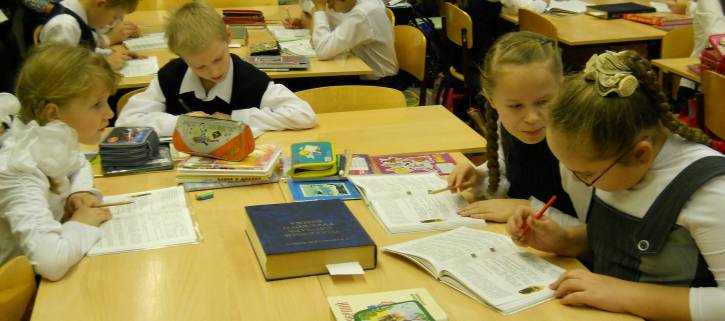 Чем же традиционный урок отличается от продуктивного чтенияЦель: учим самостоятельно понимать текст.Средство: приемы освоения текста до чтения, во время чтения или после чтения.Традиционный урок:До чтения: учитель готовит к восприятию текста. Например: «Сейчас       узнаем      о писателе и прочитаем…»Во время чтения: текст читает учитель или хорошо читающие дети, остальные слушают.После чтения: ученики отвечают на вопросы учителя, работа с текстом сводится к бесконечной беседе и вызывает скуку на уроке и не любовь к чтению.Продуктивное чтение:До чтения: ученики прогнозируют содержание текста, предполагают о чем текст по его названию, иллюстрации, портрету писателя. Возникает мотивация к чтению.Во время чтения: читаем и ведем диалог с автором, задаем вопросы, прогнозируем ответы, проверяем себя по тексту. Возникает читательская интерпретация.После чтения: беседуем и уточняем позицию автора.Продуктивное чтение осваивается обучающимися уже на первых уроках обучения грамоте. По сути, Букварь – это уже мини-учебник литературного чтения. Технология направлена  на формирование всех универсальных учебных действий: познавательных, коммуникативных, регулятивных, личностных. В методическом аппарате учебников, соответствующих ФГОС, такие задания маркированы точками разного цвета в зависимости от того,  на какие результаты они нацелены (личностные – красным, регулятивные – оранжевым, познавательные – синим, коммуникативные – зелёным). Задания на предметный результат обозначены точкой серого цвета. Диалог с автором имеет условное обозначение – ребёнок с книгой. Приведу примеры заданий, направленных на достижение результатов каждого из действий. Формирование УУДПознавательные УУД:1) формируем умение извлекать информацию из схем, иллюстраций, текстов;2) формируем умение представлять информацию в виде схемы;3) формируем умение выявлять сущность, особенности объектов;4) формируем умение на основе анализа объектов делать выводы;5) формируем умение обобщать и классифицировать по признакам;6) формируем умение ориентироваться на развороте учебника;7) формируем умение находить ответы на вопросы в иллюстрации.Коммуникативные УУД:1) формируем умение слушать и понимать других;2) формируем умение строить речевое высказывание в соответствии с поставленными задачами;3) формируем умение оформлять свои мысли в устной форме;4) формируем умение работать в паре.Регулятивные УУД:1) формируем умение высказывать своё предположение на основе работы с материалом учебника;2) формируем умение оценивать учебные действия в соответствии с поставленной задачей;3) формируем умение прогнозировать предстоящую работу (составлять план);4) формируем умение осуществлять познавательную и личностную рефлексию.Личностные УУД:1) формируем умение выказывать своё отношение к героям, выражать свои эмоции;2) формируем мотивации к обучению и целенаправленной познавательнойдеятельности;3) формируем умение оценивать поступки в соответствии с определённой ситуацией.